Women, trauma and alcohol dependency: Connections and disconnections in alcohol treatment for womenDeanna L Mulvihill, TLI Foundation, USA Abstract (300 word limit)Statement of the Problem: Women who have experienced intimate partnerviolence (IPV) are at greater risk for physical and mental health problems including posttraumatic stress disorder (PTSD) and alcohol dependency. On their own IPV, PTSD and alcohol dependency result   in significant personal, social and economic cost and the impact of all three may compound these costs. Researchers have reported that women with these experiences are more difficult to treat; many do not access treatment and those who do, frequently do not stay because of difficulty maintaining helping relationships. However, these women’s perspective has not been previously studied. The purpose of this study is to describe the experience of seeking help for alcohol dependency by women with PTSD and a history of IPV in the context in which it occurs. Methodology & Theoretical Orientation: An inter subjective ethnographic study using hermeneutic dialogue was utilized during participant observation, in- depth interviews and focus groups. An ecological framework was utilized to focus on the interaction between the counselors and the staff to understand this relationships and the context in which it occurs. Findings: The women in this study were very active help seekers. They encountered many gaps in continuity of care including discharge because of relapse. Although the treatment center was a warm, healing and spiritual place, the women left the center without treatment for their trauma needs   and many without any referral to address these outstanding issues. Conclusion & Significance: Women with alcohol dependence and PTSD with a history of IPV want help however the health and social services do not always recognize their calls for help or their symptoms of distress. Recommendations are made for treatment centers to become trauma- informed that would help this recognition.Image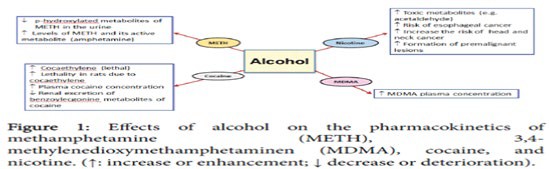 
Recent publications (minimum 5)Sierra A, Redon J, Banegas J, Segura J, Parati G etc. Prevalence and Factors Associated With Circadian Blood Pressure Patterns in Hypertensive Patients. Hypertension. 2009;53:466-472.Xu T, Zhang Y, Tan X. The Dilemma of Nocturnal Blood Pressure. Clin Hypertens (Greenwich). 2012;14:787–791.Presti R, Hopps E, Caimi G. Hemorheological abnormalities in human arterial hypertension. Korea-Australia Rheology Journal 2014;26 (2):199–204.Cuspidi C, Giudici V, Negri F, Sala C. Nocturnal nondipping and left ventricular hypertrophy in hypertension: an updated review. Rev Cardiovasc Ther. 2010;8:781–792.Grossman E. Ambulatory Blood PressureMonitoring in the Diagnosis and Management of Hypertension. Diabetes Care 2013;36(2):S307-311.                                          Biography (150 word limit)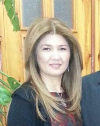 Deanna Mulvihill has her expertise in evaluation and passion in improving the health and wellbeing. Her open and contextual evaluation model based on responsive constructivists creates new pathways for improving healthcare. She has built this model after years of experience in research, evaluation, teaching and administration  both in hospital and education institutions. The foundation is based on fourth generation evaluation (Guba& Lincoln, 1989) which is a methodology that utilizes the previous generations of evaluation: measurement, description and judgment. It allows for value-pluralism. This approach is responsive to all stakeholders and has a different way of focusing.Email: drdeanna.rpm@hotmail.com
Contact No.: 9999999999Notes/Comments: